   Кишечные инфекции Заболеваемость кишечными инфекциями в мире, и в России, достаточно высока. Ежегодно на планете заболевают более 500 млн. человек. Показатель инфицированных в России доходит до 500 случаев на 100 тыс. населения.
Наиболее подвержены кишечным инфекциям дети, а также пожилые и люди с ослабленным иммунитетом. Чаще всего болеют дети грудного и раннего возраста (до трех лет), потому что у них ещё не до конца сформировалась система пищеварения.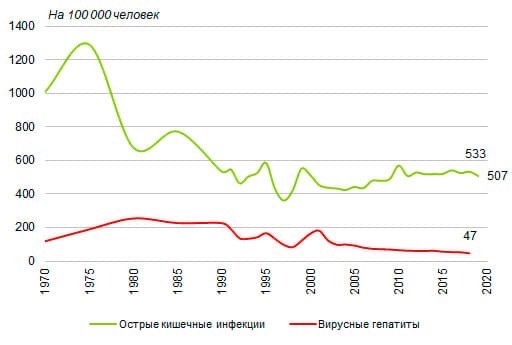 
Не так давно и мне “посчастливилось” подхватить кишечную инфекцию. Для меня это тяжелый, но в то же время полезный опыт. За период болезни я пережила всё, что только можно было. Но об этом чуть позже. Мне хотелось бы предостеречь вас, мои дорогие читатели, от такого мучительного опыта.

Когда я заболела, то сразу начала думать, где же подхватила эту заразу? Долго гадала, но конкретной причины так и не нашла. Источников кишечной инфекции достаточно много. А вот основных путей передачи всего три: через пищу, воду и при бытовом контакте.
Чаще всего она передается через заражённую пищу. От носителя инфекция может попасть в молочные продукты, яйца, фрукты, овощи. Помимо этого, источником болезни могут быть люди. Передача заболевания через воду встречается реже. В таких случаях заражение происходит при употреблении некачественной воды. 
В бытовых условиях инфекция может распространяться от носителя через грязные руки или различные предметы, с которыми он контактировал (полотенца, игрушки).

Кишечные инфекции бывают бактериальными и вирусными. Бактериальные передаются через грязные руки, предметы, продукты питания и воду. Вирусная распространяется такими же путями, как и бактериальная, но ещё и воздушно-капельным путем. 
Лично мне не повезло, и я столкнулась с бактериальной кишечной инфекцией. Почему не повезло? Потому что бактериальная приводит к осложнениям. Вирусное заболевание не приводит к негативным последствиям и имеет в большинстве случаев благоприятный прогноз.

Как же всё-таки распознать, какой именно кишечной инфекцией вы заразились?

Есть ряд симптомов:
- головная боль;
- ломота в мышцах, слабость;
- болевые ощущения в области живота;
- отказ от употребления еды;
- тошнота;
- рвота (при вирусных она присутствует всегда, а при бактериальных – в половине случаев);
- диарея;-повышенная температура (при бактериальной до 37-38С, при вирусной до 39С)

Думаю, что многие сталкивались с подобным, но если среди вас есть те, у кого не было такого опыта или просто забыли правила предосторожности, то я напомню: - самое простое, казалось бы, для всех нас правило – мыть руки перед едой (да-да, многие об этом забывают);
- не грызть ногти, ведь под ними очень много бактерий, да и вообще, само по себе это некрасиво и противно;
- тщательное приготовление пищи;
- правильное хранение пищевых продуктов;
- недопущение контакта между сырыми и готовыми продуктами;
- содержание кухни в чистоте;
- защита пищи от насекомых, грызунов и других животных;
- использование чистой воды.

Если же вы всё-таки заболели, то предстоит соблюдать определённую диету. Лично для меня это было большое испытание. В больнице еда, конечно, правильная и по всем стандартам, но если вы привереда, то будет нелегко. Всё же лучше кушать то, что вам можно.
Пара слов о ней. Диет при болезни есть несколько, в зависимости от характера болезни.

1. Диета “4 стол” показана при острых заболеваниях кишечника. Все блюда отваривают или готовят на пару и протирают. Исключают продукты и блюда, вызывающие процессы брожения и гниения в кишечнике.

2. Далее диета “Стол 4А”. Она назначается при целиакии (нарушение пищеварения, вызванное непереносимостью глютена), стеаторее (увеличение выделения жира с калом), колитах (хроническое воспаление толстой или прямой кишки) с наличием брожения. В ней исключаются продукты, вызывающие окисление. Меню состоит из белковой пищи, большого количества кальция и минимального количества жиров и углеводов. Исключаются из рациона пища, оказывающая отрицательное действие на работу печени.

3. Диета «Стол 4Б» назначается при не резком обострении заболеваний кишечника и в период наступающего выздоровления. Диета схожа с основной диетой, но допускает употребление несдобных мучных продуктов, неострых сортах сыра, вареных протертых овощей и некоторых фруктов.
4. После диеты «Стол 4Б» переходят к «Столу 4В» или к обычному рациону питания. Диета «Стол 4В» назначается в период ослабления болезни и выздоровления. Особенность диеты - употребление пищи в не измельченном состоянии. Допускается употребление спелых фруктов, компотов, докторской и молочной колбасы.

Ни в коем случае нельзя употреблять в пищу жареные блюда, копчености, консервы, маринады, жирную пищу, так как они раздражают пищеварительный тракт и повреждают слизистую оболочку. Также рекомендуется полностью отказаться от бобовых, свежих овощей, фруктов и мучного, потому что это всё вызывает процесс брожения и стимулирует желчеотделение (процесс выделения желчи печенью).

По своему опыту я поняла, что лучше уж определенное время соблюдать диету и принимать таблетки (хотя это было очень тяжело и таблетки вызывали рвоту), нежели питаться всем подряд и страдать от сильных болей и проблем. Ах, да, проблемы и последствия. Их может быть очень много. При частой рвоте (к тому же если не питаться) меняется восприятие пищи и невозможно даже просто попить воды, ведь она тоже вызывает рвоту. Одна из серьезных проблем - это резкое похудение. Кто-то посчитает это хорошей новостью, так как хотел давно сбросить лишние килограммы. На самом деле нет, резкое похудение плохо влияет на
организм: уменьшается желудок, впоследствии чего могут возникнуть желчные камни. Также потеря веса сильно сказывается на состояние: повышенная утомляемость, головные боли. Одна из серьезных проблем - это образование новых заболеваний на фоне кишечной инфекции. Страдают все органы пищеварительного тракта. Лично я столкнулась с этим и до сих пор лечусь от этих последствий. Ещё одна проблема, которая меня настигла – это потеря голоса из-за частой рвоты. Я не питалась вообще, поэтому меня рвало желудочной кислотой, которая обжигала мне горло. Самая тяжелая проблема - это обезвоживание. Если простыми словами, то это потеря большого количества воды в организме. Со слов врача гастроэнтеролога, Гузели Евстигнеевой, важно при обезвоживании во время кишечной инфекции пить много жидкости. В первый день заболевания возможен голодный чайный день. А при тяжелом течении болезни и неукротимой рвоте необходим полный отказ от приема пищи. Из-за обезвоживания появляется отечность, кожа теряет упругость и становится сухой, ногти - ломкими, волосы - тусклыми и слабыми. Нехватка воды в организме может привести к летальному исходу, так как происходит серьёзное закисление и клетки начинают активно погибать. Я с уверенностью могу сказать, что лучше всего вызывать скорую помощь в первый же день, тем более, если рвота и диарея сопровождаются температурой.